…./…../2022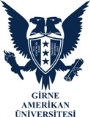 GİRNE AMERICAN UNIVERSITYDeanship of Health SciencesI am a student and have ……………. school number who studies the department of Nutrition and Dietetics. In order to graduate for …… working days in compulsory summer internship is suitable for between …./…./2022 and …./…./2022 and the institution of  ………………………….. I declare that summer internship certificate will be filled by me and I would supply my transactions to be initiated by you.Student’s SignatureFaculty Approval     T.R.N.C					---/---/2022                             GİRNE AMERICAN UNIVERSITYIssue: Compulsory Summer InternshipIn order to graduate for bachelor’s level, below mentioned that our student would like to perform his/her internship under the supervision of a dietician at your institution. An internship of totally of …....... working days, dates are between ..……/……../ 2022 and …..…/..…../ 2022 is a prerequisite for his/her graduation. The provision of the approval and permit required by you is welcome; it will be integrated with practical experience in training for our student. We thank you for your support and help on behalf of our university.Thank you for your time and consideration.Yours sincerely,Neşe ORMANCIHead of Nutrition and Dietetics DepartmentName Surname:Mobile Number / E-mail:Adress :Name Surname:Position:Signature/ Date:…../……/2022Name SurnameFacultyDepartmentStudent ID E-mailMobile NumberStarting DateFinishing DatePlace of Internship Contact Information 